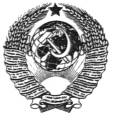 ГОСУДАРСТВЕННЫЙ СТАНДАРТ СОЮЗА ССРСИСТЕМА СТАНДАРТОВ БЕЗОПАСНОСТИ ТРУДАОБЩИЕ 
САНИТАРНО-ГИГИЕНИЧЕСКИЕ ТРЕБОВАНИЯ
К ВОЗДУХУ РАБОЧЕЙ ЗОНЫГОСТ 12.1.005-88ИПК ИЗДАТЕЛЬСТВО СТАНДАРТОВМоскваДата введения 1989-01-01Настоящий стандарт распространяется на воздух рабочей зоны предприятий народного хозяйства. Стандарт устанавливает общие санитарно-гигиенические требования к показателям микроклимата и допустимому содержанию вредных веществ в воздухе рабочей зоны. Требования к допустимому содержанию вредных веществ в воздухе рабочей зоны распространяются на рабочие места независимо от их расположения (в производственных помещениях, в горных выработках, на открытых площадках, транспортных средствах и т.п.).Требования к микроклимату не распространяются на рабочие места в подземных и горных выработках, в транспортных средствах, животноводческих и птицеводческих помещениях, помещениях для хранения сельскохозяйственных продуктов, холодильниках и складах.Стандарт не распространяется на требования к воздуху рабочей зоны при радиоактивном загрязнении.Стандарт содержит общие требования к методам измерения и контроля показателей микроклимата и концентраций вредных веществ.Термины и пояснения к ним приведены в приложении 1.1 ОПТИМАЛЬНЫЕ И ДОПУСТИМЫЕ ВЕЛИЧИНЫ ПОКАЗАТЕЛЕЙ МИКРОКЛИМАТА В ПРОИЗВОДСТВЕННЫХ ПОМЕЩЕНИЯХ*___________________* В соответствии с санитарными нормами микроклимата производствен» помещений, утвержденными Минздравом СССР.1.1 Показателями, характеризующими микроклимат, являются:1) температура воздуха;2) относительная влажность воздуха;3) скорость движения воздуха;4) интенсивность теплового излучения.1.2 Оптимальные показатели микроклимата распространяются на всю рабочую зону, допустимые показатели устанавливаются дифференцированно для постоянных и непостоянных рабочих мест. Оптимальные и допустимые показатели температуры, относительной влажности и скорости движения воздуха в рабочей зоне производственных помещений должны соответствовать значениям, указанным в табл. 1.1.3 Допустимые величины показателей микроклимата устанавливаются в случаях, когда по технологическим требованиям, техническим и экономическим причинам не обеспечиваются оптимальные нормы.1.4 В кабинах, на пультах и постах управления технологическими процессами, в залах вычислительной техники и других производственных помещениях при выполнении работ операторского типа, связанных с нервно-эмоциональным напряжением, должны соблюдаться оптимальные величины температуры воздуха 22-24 °С, его относительной влажности 60-40 % и скорости движения (не более 0,1 м/с). Перечень других производственных помещений, в которых должны соблюдаться оптимальные нормы микроклимата, определяется отраслевыми документами, согласованными с органами санитарного надзора в установленном порядке.1.5 При обеспечении оптимальных показателей микроклимата температура внутренних поверхностей конструкций, ограждающих рабочую зону (стен, пола, потолка и др.), или устройств (экранов  и т.п.), а также температура наружных поверхностей технологического оборудования или ограждающих его устройств не должны выходить более чем на 2 °С за пределы оптимальных величин температуры воздуха, установленных в табл. 1 для отдельных категорий работ. При температуре поверхностей ограждающих конструкций ниже или выше оптимальных величин температуры воздух ха рабочие места должны быть удалены от них на расстояние менее 1 м. Температура воздуха в рабочей зоне, измеренная на разной высоте и в различных участках помещений, не должна выходить в течение смены за пределы оптимальных величин, указанных в табл. 1 для отдельных категорий работ.Таблица 1.Оптимальные и допустимые нормы температуры, относительной влажности и скорости движения воздуха в рабочей зоне производственных помещений1.6 При обеспечении допустимых показателей микроклимата температура внутренних поверхностей конструкций, ограждающих рабочую зону (стен, пола, потолка н др.), или устройств (экранов и т.п.) не должна выходить за пределы допустимых величин температуры воздуха, установленных в табл. 1, для отдельных категорий работ. Перепад температуры воздуха по высоте рабочей зоны при всех категориях работ допускается до 3 °С,Колебаний температуры воздуха по горизонтали в рабочей зоне, а также в течение смены допускаются до 4 °С - при легких работах, до 5 °С - при средней тяжести работах н до 6 °С - при тяжелых работах, при этом абсолютные значения температуры воздуха, измеренной на разной высоте и в различных участках помещений в течение смены, не должны выходить за пределы допустимых величин, указанных в табл. 1.Требования 1.5 и 1.6 к температуре внутренних поверхностей ограждающих конструкций и устройств не распространяются на температуру поверхностей систем охлаждения и отопления помещений и рабочих мест.1.7 При обеспечении оптимальных и допустимых показателей микроклимата в холодный период года следует применять средства защиты рабочих мест от радиационного охлаждения от остекленных поверхностей оконных проемов, в теплый период года - от попадания прямых солнечных лучей.1.8 Интенсивность теплового облучения работающих от нагретых поверхностей технологического оборудования, осветительных приборов, инсоляции на постоянных и непостоянных рабочих местах не должна превышать 35 Вт/м2 при облучении 50 % поверхности тела и более, 70 Вт/м2 - при величине облучаемой поверхности от 25 до 50 % и 100 Вт/м2 - при облучении не более 25 % поверхности тела.Интенсивность теплового облучения работающих от открытых источников (нагретый металл, стекло, «открытое» пламя и др.) не должна превышать 140 Вт/м2, при этом облучению не должно подвергаться более 25 % поверхности тела и обязательным является использование средств индивидуальной защиты, в том числе средств защиты лица и глаз.При наличии теплового облучения температура воздуха на постоянных рабочих местах не должна превышать указанные в табл. 1 верхние границы оптимальных значений для теплого периода года, на непостоянных рабочих местах - верхние границы допустимых значений для постоянных рабочих мест.1.9 В производственных помещениях, расположенных в четвертом строительно-климатическом районе, определяемым в соответствии со строительными нормами и правилами по климатологии и геофизике, утвержденными Госстроем СССР, при соблюдении требований1.11 по предупреждению перегревания работающий, верхнюю границу допустимой температуры воздуха в теплый период года, указанную в табл. 1, допускается повышать па постоянных и непостоянных рабочих местах соответственно:не выше 31 и 32 °С - при легких работах;не выше 30 и 31 °С - при работах средней тяжести,не выше 29 и 30 °С - при тяжелых работах.Скорость движения воздуха при этом должна увеличиваться на 0,1 м/с, а относительная влажность воздуха понижаться на 5 % на каждый градус повышения температуры, начиная от верхних границ допустимых температур воздуха, установленных в табл. 1 для отдельных категорий работ по тяжести в теплый период года.1.10. В производственных помещениях, расположенных в строительно-климатическом подрайоне IV Б, определяемым в соответствии со строительными нормами и правилами по климатологии и геофизике, утвержденными Госстроем СССР, допускается в теплый период года на постоянных и непостоянных рабочих местах повышать относительную влажность воздуха, но не более чем на 10 % по отношению к допустимым величинам, приведенным в табл. 1 для различных параметров температуры воздуха.1.11 В производственных помещениях, в которых допустимые нормативные величины показателей микроклимата невозможно установить из-за технологических требований к производственному процессу или экономически обоснованной нецелесообразности, должна быть обеспечена защита работающих от возможного перегревания и охлаждения: системы местного кондиционирования воздуха, воздушное душирование, помещения для отдыха и обогревания, спецодежда и другие средства индивидуальной защиты, регламентация времени работы и отдыха и т.п. В целях профилактики тепловых травм температура наружных поверхностей технологического оборудования или ограждающих его устройств не должна превышать 45 °С.2 ТРЕБОВАНИЯ К МЕТОДАМ ИЗМЕРЕНИЯ И КОНТРОЛЯ ПОКАЗАТЕЛЕЙ МИКРОКЛИМАТА2.1 Измерения показателей микроклимата должны проводиться в начале, середине и конце холодного и теплого периода года не менее 3 раз в смену (в начале, середине и конце). При колебаниях показателей микроклимата, связанных с технологическими и другими причинами, измерения необходимо проводить также при наибольших и наименьших величинах термических нагрузок на работающих, имеющих место в течение рабочей смены.Измеренные величины показателей микроклимата должны соответствовать нормативным требованиям табл. 1 (1.4-1.6 и 1.8).2.2 Температуру, относительную влажность и скорость движения воздуха измеряют на высоте 1,0 м от пола или рабочей площадки при работах, выполняемых сидя, и на высоте 1,5 м-при работах, выполняемых стоя. Измерения проводят как на постоянных, так и на непостоянных рабочих местах при их минимальном и максимальном удалении от источников локального тепловыделения, охлаждения или влаговыделения (нагретых агрегатов, окон, дверных проемов, ворот, открытых ванн и т.д.).2.3 В помещениях с большой плотностью рабочих мест, при отсутствии источников локального тепловыделения, охлаждения или влаговыделения, участки измерения температуры, относительной влажности и скорости движения воздуха распределяются равномерно по всему помещению в соответствии с табл. 2.Таблица 2Минимальное количество участков измерения параметров микроклимата2.4 Для определения разности температуры воздуха и скорости его движения по высоте рабочей зоны следует проводить выборочные измерения на высоте 0,1; 1,0 и 1,7 м от пола или рабочей площадки в соответствии с задачами исследования.Каждая из измеренных на этих уровнях величин должна соответствовать требованиям табл. 1 (1.4-1.6 и 1.8).2.5 При наличии источников лучистого тепла интенсивность теплового облучения на постоянных и непостоянных рабочих местах необходимо определять в направлении максимума теплового излучения от каждого из источников, располагая приемник прибора перпендикулярно падающему потоку на высоте 0,5; 1,0 и 1,5м от пола или рабочей площадки.Интенсивность теплового облучения, измеренная на каждом из этих уровней, должна соответствовать нормативным требованиям 1.8,2.6 Измерения температуры поверхностей ограждающих конструкции (стен, пола, потолка) или устройств (экранов и т.п.), наружных поверхностей технологического оборудования или его ограждающих устройств следует производить в рабочей зоне на постоянных и непостоянных рабочих местах.2.7 Температуру и относительную влажность воздуха следует измерять аспирационными психрометрами. При отсутствии в местах измерения источников лучистого тепла температуру и относительную влажность воздуха можно измерять психрометрами типа ПБУ-1М, суточными и недельными термографами и гигрографами при условии сравнения их показаний с показаниями аспирационного психрометра.2.8 Скорость движения воздуха измеряют анемометрами ротационного действия (крыльчатые анемометры). Малые величины скорости движения воздуха (менее 0,3 м/с), особенно при наличии разнонаправленных потоков, измеряют электроанемометрами, а также цилиндрическими и шаровыми кататермометрами и т.п.2.9 Тепловое облучение, температуру поверхностей ограждающих конструкций (стен, пола, потолка) или устройств (экранов и т.п.), наружных поверхностей технологического оборудования или его ограждающих устройств следует измерять приборами типа актинометров, болометров, электротермометров и т.п.2.10 Диапазон измерения и допустимая погрешность измерительных приборов должна соответствовать требованиям табл. 3.Таблица 3Требования к измерительным приборам3 ПРЕДЕЛЬНО ДОПУСТИМОЕ СОДЕРЖАНИЕ ВРЕДНЫХ ВЕЩЕСТВ В ВОЗДУХЕ РАБОЧЕЙ ЗОНЫ3.1 Содержание вредных веществ в воздухе рабочей зоны не должно превышать предельно допустимых концентраций (ПДК), используемых при проектировании производственных зданий, технологических процессов, оборудования, вентиляци и, для контроля за качеством производственной среды и профилактики неблагоприятного воздействия на здоровье работающих.3.2 Содержание вредных веществ в воздухе рабочей зоны подлежит систематическому контролю для предупреждения возможности превышения предельно допустимых концентраций - максимально разовых рабочей зоны (ПДКмр.рз) и среднесменных рабочей зоны (ПДКсс. рз).Величины ПДКмр.рз и ПДКсс.рз приведены в приложен3.3 При одновременном содержании в воздухе рабочей зоны нескольких вредных веществ разнонаправленного действия остаются такими же, как и при изолированном воздействии.3.4 При одновременном содержании в воздухе рабочей зоны нескольких вредных веществ однонаправленного действия (по заключению органов государственного санитарного надзора) отношений фактических концентраций каждого из них {К1, К2 . . . Кп) в воздухе к их ПДК (ПДК1, ПДК2 . . . ПДКn) не должна превышать единицы.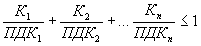 4 КОНТРОЛЬ ЗА СОДЕРЖАНИЕМ ВРЕДНЫХ ВЕЩЕСТВ В ВОЗДУХЕ РАБОЧЕЙ ЗОНЫ4.1 Общие требования4.1.1 Отбор проб должен проводиться в зоне дыхания при характерных производственных условиях.4.1.2 Для каждого производственного участка должны быть определены вещества, которые могут выделяться в воздух рабочей зоны. При наличии в воздухе нескольких вредных веществ контроль воздушной среды допускается проводить по наиболее опасным и характерным веществам, устанавливаемым органами государственного санитарного надзора.4.2 Требования к контролю за соблюдением максимально разовой ПДК4.2.1 Контроль содержания вредных веществ в воздухе проводиться на наиболее характерных рабочих местах. При наличии идентичного оборудования или выполнении одинаковых операций контроль проводится выборочно на отдельных рабочих расположенных в центре и по периферии помещения.4.2.2 Содержание вредного вещества в данной конкретной точке характеризуется следующим суммарным временем отбора: для токсических веществ - 15 мин, для веществ преимущественно фиброгенного действия - 30 мин. За указанный период времени может быть отобрана одна или несколько последовательных проб через равные промежутки времени. Результаты, полученные при однократном отборе или при усреднении последовательно отобранных проб, сравнивают с величинами ПДКмр.рз.4.2.3 В течение смены и (или) на отдельных этапах технологического процесса в одной точке должно быть последовательно отобрано не менее трех проб. Для аэрозолей преимущественно фиброгенного действия допускается отбор одной пробы.4.2.4 При возможном поступлении в воздух рабочей зоны вредных веществ с остронаправленным механизмом действия должен быть обеспечен непрерывный контроль с сигнализацией о превышении ПДК.4.2.5 Периодичность контроля (за исключением веществ, указанных в 4.2.4) устанавливается в зависимости от класса опасности вредного вещества: для I класса - не реже 1 раза в 10 дней, II класса - не реже I раза в месяц, III и IV классов - не реже 1 раза в квартал.В зависимости от конкретных условий производства периодичность контроля может быть изменена по согласованию с органами государственного санитарного надзора. При установленном соответствии содержания вредных веществ III, IV классов опасности уровню ПДК допускается проводить контроль не реже 1 раза в год,4.3 Требования к контролю за соблюдением среднесменных ПДК4.3.1 Среднесменные концентрации определяют для веществ, для которых установлен норматив - ПДКсс.рз. Измерение проводят приборами -индивидуального контроля либо по результатам отдельных измерений. В последнем случае ее рассчитывают как величину, средневзвешенную во времени, с учетом пребывания работающего на всех (в том числе и вне контакта с контролируемым веществом) стадиях и операциях технологического процесса. Обследование осуществляется на протяжении не менее чем 75 % продолжительности смены в течение не менее 3 смен. Расчет проводится по формуле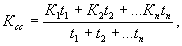 где Ксс - среднесменная концентрация, мг/м3;К1, К2 ... Кп - средние арифметические величины отдельных измерений концентраций вредного вещества на отдельных стадиях (операциях) технологического процесса, мг/м3;t1, t2 ... tn — продолжительность отдельных стадий (операций) технологического процесса, мин.4.3.2 Периодичность контроля за соблюдением среднесменной ПДК должна быть не реже кратности проведения периодических медицинских осмотров, установленной Минздравом СССР.5 ТРЕБОВАНИЯ К МЕТОДИКАМ И СРЕДСТВАМ ИЗМЕРЕНИЯ КОНЦЕНТРАЦИЙ ВРЕДНЫХ ВЕЩЕСТВ В ВОЗДУХЕ РАБОЧЕЙ ЗОНЫ5.1 Структура, содержание и изложение методик выполнения  измерений концентраций вредных веществ в воздухе рабочей зоны должны соответствовать требованиям ГОСТ Р 8.563-96.(Измененная редакция. Изм. № 1*)._____________* Действует на территории Российской Федерации5.2 Разрабатываемые, пересматриваемые или внедряемые методики выполнения измерений концентраций вредных веществ в воздухе рабочей зоны должны быть аттестованы в соответствии с требованиями ГОСТ Р 8.563-96 и утверждены Минздравом России в установленном порядке.(Измененная редакция. Изм. № 1*)._____________* Действует на территории Российской Федерации5.3 Методики и средства должны обеспечивать избирательное измерение концентрации вредного вещества в присутствии сопутствующих компонентов на уровне  0,5 ПДК.5.4 Границы допускаемой погрешности измерений концентрации вредных веществ в воздухе рабочей зоны, равных ПДК или более, должны составлять  25 % от измеряемой величины при доверительной вероятности 0,95; при измерениях концентраций ниже ПДК - границы допускаемой абсолютной погрешности измерений должны составлять  0,25 ПДК в мг/м3 при доверительной вероятности 0,95.Примечания:1. Данное требование распространяется на результаты единичных измерений (измерений, полученных при однократном отборе проб).2. Для веществ, ПДК которых ниже 1,0 мг/м3, допускается увеличивать указанные нормы не более, чем в 2 раза.(Измененная редакция. Изм. № 1*, Поправка ИУС 4-2004)._____________* Действует на территории Российской Федерации5.5 Результаты измерений концентраций вредных веществ в воздухе приводят к условиям: температуре 293 К (20 С) и давлению 101,3 кПа (760 мм рт. ст.).5.6 Измерений концентраций вредных веществ в воздухе рабочей зоны индикаторными трубками должно проводиться в соответствии с ГОСТ 12.1.014-84.5.7 Для автоматического непрерывного контроля за содержанием вредных веществ в воздухе рабочей зоны должны быть использованы автоматические газоанализаторы и газоаналитические комплексы утвержденных типов, соответствующие требованиям ГОСТ 13320-81 и обеспечивающие выполнение требований п. 5.4 непосредственно или в совокупности с методикой выполнения измерений.(Измененная редакция. Изм. № 1*, Поправка ИУС 4-2004)._____________* Действует на территории Российской ФедерацииПРИЛОЖЕНИЕ 1
(справочное)ПОЯСНЕНИЯ ТЕРМИНОВ, ВСТРЕЧАЮЩИХСЯ В СТАНДАРТЕПРИЛОЖЕНИЕ 2
(обязательное)ПРЕДЕЛЬНО ДОПУСТИМЫЕ КОНЦЕНТРАЦИИ (ПДК) ВРЕДНЫХ ВЕЩЕСТВ В ВОЗДУХЕ РАБОЧЕЙ ЗОНЫПРИЛОЖЕНИЕ 3
(справочное)УКАЗАТЕЛЬ СИНОНИМОВ, ТЕХНИЧЕСКИХ И ТОРГОВЫХ НАЗВАНИЙ ВЕЩЕСТВ В ТАБЛИЦЕИНФОРМАЦИОННЫЕ ДАННЫЕ1 РАЗРАБОТАН И ВНЕСЕН Министерством здравоохранения СССР, Всесоюзным Центральным Советом Профессиональных СоюзовРАЗРАБОТЧИКИА. А. Каспаров, Р. Ф. Афанасьева, Е. К. Прохорова, (руководители темы), О.Г. Алексеева, Л.Г. Арутюнян, Л.А. Басаргина, Н.А. Бессонова, Л.П. Боброва-Голикова, Н.Л. Василенко, Л.А. Гвозденко, Б.А. Дворянчиков, Г.А. Дьякова, Л.П. Еловская, Н.Г. Иванов, Н.Г. Карнаух, Б.А. Кацнельсон, Б.А. Курляндский, Б.Г. Лыткин, Н.С. Михайлова, Н.Н. Молодкина, С.И. Муравьева, Л.В. Павлухин, Е.М. Ратнер, Г.Н. Репин, Л.А. Серебряный, К.К. Сидоров, Е.Л. Синицина, Н.В. Славинская, В.Н. Тетеревников, В.П. Чащин, Ф.М. Шлейфман, Н.И. Шумская2 УТВЕРЖДЕН И ВВЕДЕН В ДЕЙСТВИЕ Постановлением Государственного комитета СССР по стандартам от 29.09.88 № 33883 ВЗАМЕН ГОСТ 12.1.005-764 ССЫЛОЧНЫЕ НОРМАТИВНО-ТЕХНИЧЕСКИЕ ДОКУМЕНТЫ5 ПЕРЕИЗДАНИЕ. Июль 1998 г.